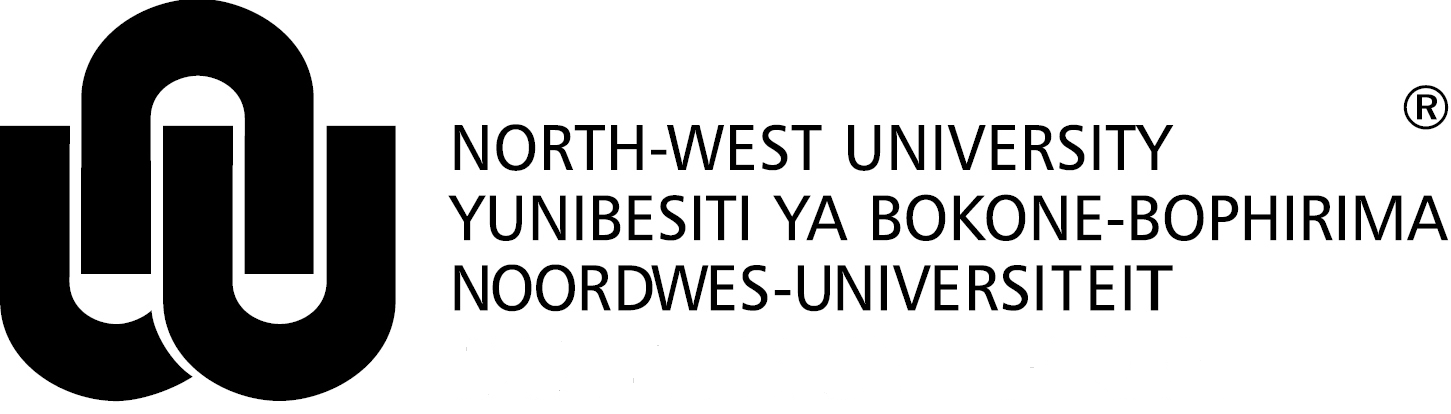 Information TechnologyApplication for Office Telephone Services PotchefstroomMore information regarding the description and costs are found at:  http://www.nwu.ac.za/it/service-catalogue Telephony & Messaging*Please attach this “Application for Office Telephone Services” form to the IT-Help ticket at http://ithelp.nwu.ac.za   Fault reporting:  For buildings B11, B11A, C1, C6, D1, E14, K21, K22, K23, N1 log a ticket; for all other buildings please call: X991102. ONLY FOR Information Technology OFFICE USEONLY FOR Information Technology OFFICE USEONLY FOR Information Technology OFFICE USEONLY FOR Information Technology OFFICE USEONLY FOR Information Technology OFFICE USEONLY FOR Information Technology OFFICE USEPin number (official)IT-HelpExtensionPin number (private)Date completed